Муниципальное  бюджетное дошкольное образовательное учреждениекомбинированного вида детский сад № 15логопедическая группа №2 «КОЛОКОЛЬЧИК»План фронтальных занятийна 2016-2017 учебный год 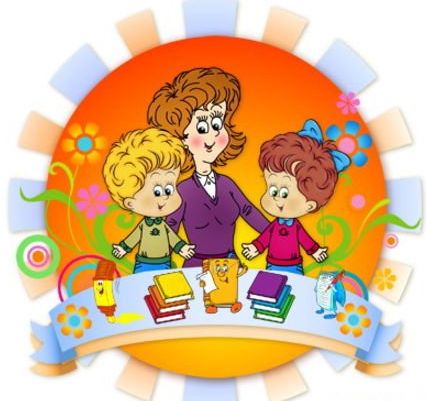 Учитель-логопед: Маслова Наталья АлександровнаПЛАНИРОВАНИЕ  ЛЕКСИЧЕСКИХ  ТЕМ  НА  2016- 2017  УЧЕБНЫЙ  ГОД                                                                                                                  ТЕМА: «ГРИБЫ»                                                                                                                ТЕМА: «ОВОЩИ»                                                                                                             ТЕМА: «ФРУКТЫ. ЯГОДЫ»                                                                              ТЕМА: «ХЛЕБ, ХЛЕБОБУЛОЧНЫЕ ИЗДЕЛИЯ.»                                                                                                           ТЕМА: «ОСЕНЬ. ДЕРЕВЬЯ.»                                                                                          ТЕМА: «ДЕНЬ НАРОДНОГО ЕДИНСТВА»                                                                                                     ТЕМА: «ДИКИЕ ЖИВОТНЫЕ»                                                                                             ТЕМА: «ПЕРЕЛЁТНЫЕ ПТИЦЫ»                                                                                                    ТЕМА: «ДЕНЬ МАТЕРИ»                                                                                                       ТЕМА: «ДОМАШНИЕ ЖИВОТНЫЕ»                                                                                                 ТЕМА: «ДОМАШНИЕ ПТИЦЫ ИХ ДЕТЕНЫШИ»                                                                                                                                     ТЕМА: «ЗИМА. ЗИМНЯЯ ОДЕЖДА»                                                                                             ТЕМА: «ЗИМНИЕ ЗАБАВЫ. НОВЫЙ ГОД»                                                                                                                      ТЕМА: «ЧАСТИ ТЕЛА»                                                                                                          ТЕМА: «ЗИМУЮЩИЕ ПТИЦЫ»                                                                                    ТЕМА: «ПРАВИЛА ДОРОЖНОГО ДВИЖЕНИЯ»                                                                              ТЕМА: «МАТЕРИАЛЫ и ИНСТРУМЕНТЫ»                                                                                                              ТЕМА: «ПРОФЕССИИ»ТЕМА: «ДЕНЬ ЗАЩИТНИКА ОТЕЧЕСТВА»                                                                                 ТЕМА: «ВРЕМЕНА ГОДА. КАЛЕНДАРЬ. ВЕСНА»                                                                                              ТЕМА: «МАМИН ПРАЗДНИК. СЕМЬЯ»ТЕМА: «РАННИЕ ПРИЗНАКИ ВЕСНЫ. ПЕРВЫЕ ЦВЕТЫ»                                                                                  ТЕМА: «ЭЛЕКТРОПРИБОРЫ. АТЕЛЬЕ»                                                                                                                    ТЕМА: «ВЕСНА»                                                                                                 ТЕМА: «ПЕРЕЛЁТНЫЕ ПТИЦЫ»                                                                                                         ТЕМА: «НАСЕКОМЫЕ»                                                                                                                             ТЕМА: «КОСМОС»                                                                               ТЕМА: «ПОСУДА. ПРОДУКТЫ ПИТАНИЯ»                                                                                                                         ТЕМА: «РЫБЫ»                                                                                                     ТЕМА: «НАШ ГОРОД. СТАНИЦА»                                                                                                       ТЕМА: «ЖИВОТНЫЕ ЖАРКИХ СТРАН»                                                                                            ТЕМА: «ШКОЛЬНЫЕ ПРИНАДЛЕЖНОСТИ»                                                                                                                            ТЕМА: «ЛЕТО»1-я неделя2-неделя3-неделя4-неделя5-я неделяСентябрьОбследование детей, оформление документацииОбследование детей, оформление документацииРабота с родителями.Грибы.ОктябрьОвощиФрукты. ЯгодыХлеб, хлебобулочные изделия.Осень. ДеревьяНоябрьДень народного единства.Дикие  животныеПерелетные птицыДень материДекабрьДомашние животныеДомашние птицы и их детеныши.Зима. Зимняя одеждаЗимние забавы. Новый год.ЯнварьКаникулыЧеловек. Части телаЗимующие птицыПравила дорожного движенияФевральМатериалы и инструментыПрофессии Защитники ОтечестваВремена года. Календарь. ВеснаМартМамин День. Семья.Ранние признаки весны. Первые цветыЭлектроприборы. АтельеВесна.Перелетные птицыАпрельНасекомыеКосмосПосуда. Продукты питанияРыбыМайНаш город. СтаницаЖивотные жарких странШкольные принадлежностиЛетоИюньИгры, развлечения.Игры, развлечения.Игры, развлечения.Игры, развлечения.Игры, развлечения.Разделы работыВторник 27.09.2016гЧетверг 29.09.2016Общие речевые навыкиРазвитие глубокого вдоха. Преодоление твердой атаки гласных. «Лесенка»Общая моторика. Речь с движением«Осень»«За грибами»Пальчиковая гимнастика«Во лесу-лесочке, выросли грибочки.»«Во лесу-лесочке, выросли грибочки.»Зрительное и слуховое внимание. Речевой слухЗрительное внимание. Разрезные картинки «Грибы»Зрительное внимание. «Четвертый лишний?» (съедобные - несъедобные). Артикуляционная гимнастикаОбщая артикуляционная гимнастика (2-3 упражнения)Общая артикуляционная гимнастика (2-3 упражнения)Словарная работаРасширять представления детей о многообразии растений осеннего леса, уточнить знания о грибах и лесных ягодах.Ввести в активный словарь:существительные: мухомор, подберезовик, подосиновик, лисичка, сыроежка, опенок, поганка.Расширять представления детей о многообразии растений осеннего леса, уточнить знания о грибах.Ввести в активный словарь:прилагательные:  ядовитый, съедобный, кислый, сладкий, ароматный.глаголы: срезать, искать, наклоняться, различать.   Грамматический стройОбразование единственного и множественного числа в разных падежах.Родительный падеж. Чего много в лесу ? – грибов, опят, мухоморов.Дательный падеж. Чему мы рады? – грибам.Согласование числительных с существительными в роде и числе и падеже.Один мухомор, два мухомора, пять мухоморов.Связная речьСоставление описательных рассказов по теме «Грибы, ягоды», по схеме:Что это?Это ягода или гриб?Где растет?Какого цвета?Какой формы?Съедобный или несъедобный?Что можно из него приготовить?Составление рассказа-сравнения о двух грибах мухомор- масленок (чем похожи, чем отличаются?)Психические процессыРазвитие зрительного внимания, памяти. «Что изменилось?», Развитие мелкой моторики:-упражнения в тетрадях.Развитие мелкой моторики:-раскрашивание, -упражнения в тетрадях.Разделы работыВторник 04.10.2016г.Четверг 06.10.2016г.Общие речевые навыкиРазвитие глубокого вдоха. «Узнай  овощ»Преодоление твердой атаки гласных. «Поезд»Общая моторика. Речь с движением«Урожай»«Овощи» Пальчиковая гимнастика«У Лариски – две редиски»«У Лариски – две редиски»Зрительное и слуховое внимание. Речевой слухЗрительное внимание. Разрезные картинки «Овощи»Зрительное внимание. «Четвертый лишний?» (овощи). Дифференциация по цвету и форме (с муляжами)Артикуляционная гимнастикаОбщая артикуляционная гимнастика (2-3 упражнения)Общая артикуляционная гимнастика (2-3 упражнения)Словарная работаАктивизация  предметного словаря.Огород, урожай, овощи, капуста, морковь и т.д.Активизация глагольного словаря.Выращивать, собирать, мыть, резать, варить. Обогащение и активизация словаря признаков.Цвет. Свекольный, розовато-белый, малиново-синий.Форма. Круглый, треугольный, овальный.Антонимы. Морковь сладкая – лук горький.Грамматический стройОбразование единственного и множественного числа в разных падежах.Родительный падеж. Чего много в огороде ? – огурцов, свеклы, моркови.Дательный падеж. Чему даешь воды? – огурцам, репе.Образование существительных с уменьшительно-ласкательными суффиксами.Баклажанчик, огурчик, перчик.Образование глаголов с приставками.Копать – закопать, выкопать. Рвать – нарвать, сорвать, вырвать.Образование притяжательных прилагательных.Сок из томатов – томатный. Сок из огурцов – огуречный.Согласование числительных с существительными в роде и числе и падеже.Один помидор, два помидора, пять помидоров. Связная речьСоставление рассказа описания по схеме.Что это, где растет? Цвет, вкус? Где его можно купить, что из него готовят?Составление рассказа-сравнения (чем похожи, чем отличаются?)Психические процессыРазвитие зрительного внимания, памяти. «Что изменилось?», Развитие мелкой моторики:-упражнения в тетрадях.Развитие мелкой моторики:-раскрашивание,-развитие тактильного восприятия («Чудесный мешочек»), -упражнения в тетрадях.Разделы работыВторник 11.10.2016г.Четверг 13.10.2016г.Общие речевые навыкиРазвитие глубокого вдоха. «Узнай фрукт»Преодоление твердой атаки гласных. «Лесенка»Общая моторика. Речь с движением«Ежик и барабан»«За малиной» Пальчиковая гимнастика«Компот»«Компот»Зрительное и слуховое внимание. Речевой слухЗрительное внимание. «Четвертый лишний» (по теме «Фрукты и овощи»)Слуховое внимание. «Что лишнее?» (фрукты и овощи)Артикуляционная гимнастика«Орешек во рту», «Вкусное варенье», «Почистим  зубки», «Качели».«Орешек во рту», «Вкусное варенье», «Почистим  зубки», «Качели».Словарная работаАктивизация  предметного словаря.Фрукты, компот, варенье, слива, арбуз, вишня, лимон.Активизация глагольного словаря.Выращивать, собирать, мыть, резать, варить(варенье). Обогащение и активизация словаря признаков.Цвет. Малиновый, лимонный, золотисто-оранжевый.Форма. Круглый, треугольный, овальный.Антонимы. Дерево высокое – куст  низкий.Активизация словаря наречий.После лимона во рту (как) – кисло.( Сладко, вкусно)Грамматический стройОбразование единственного и множественного числа в разных падежах.Родительный падеж. На картине много лимонов и груш.Винительный падеж. Я положу в рот вишню (вишни).Творительный падеж. Я пойду за сливами, смородиной.Образование существительных с уменьшительно-ласкательными суффиксами.Арбуз – арбузик, вишня - вишенка.Образование глаголов с приставками.Копать – закопать, выкопать.Образование притяжательных прилагательных.Кисель из слив – сливовый.Согласование числительных с существительными в роде и числе и падеже.Один персик, два персика, пять персиков. Связная речьСоставление рассказа о каком-либо фрукте.Что это, где растет? Цвет, вкус?Составление рассказа-сравнения о двух фруктах (чем похожи, чем отличаются?)Психические процессыРазвитие зрительного внимания, памяти. «Что изменилось?», Развитие мелкой моторики:-упражнения в тетрадях.Развитие мелкой моторики:-раскрашивание,-развитие тактильного восприятия («Чудесный мешочек»), -упражнения в тетрадях.Разделы работыВторник 18.10.2016г.Четверг 20.10.2016г.Общие речевые навыкиРазвитие глубокого вдоха. «Узнай по запаху выпечку»Преодоление твердой атаки гласных. «Лесенка»Общая моторика. Речь с движением«Солнышко проснулось»«За малиной» Пальчиковая гимнастика«Раз, два, три, четыре, пять, тесто месим мы опять!»«Раз, два, три, четыре, пять, тесто месим мы опять!»Зрительное и слуховое внимание. Речевой слухЗрительное внимание. «Четвертый лишний» (по теме «Фрукты и овощи»)Слуховое внимание. «Что лишнее?» (фрукты и овощи)Артикуляционная гимнастика«Орешек во рту», «Вкусное варенье», «Почистим  зубки», «Качели».«Орешек во рту», «Вкусное варенье», «Почистим  зубки», «Качели».Словарная работаАктивизация  предметного словаря.колхоз, колхозник(ца), механизатор, поле, плуг, комбайн, комбайнер, трактор, тракторист, косилка, сеялка, зерно, ряды, колос, мука, хлеб, тесто, выпечка, булка, буханка, каравай, батон, булочка, ватрушка, хлебобулочное изделие, рожь, пшеница, земля, удобрение, элеватор, урожай, уборка.Активизация глагольного словаря.сеять, растить, ухаживать, собирать, убирать, пахать, боронить, мелют (зерно), удобрять, косить, стряпать, печь, выпекать, готовить, есть, покупать, продавать, хранить.Обогащение и активизация словаря признаков.прилагательные: пшеничный, овсяный, ржаной, богатый, тяжелый, вкусный, ароматный, пахучий, свежий, мягкий, полезный, черный, белый, сладкие, золотые, хлебный.Грамматический стройОбразование единственного и множественного числа в разных падежах.Родительный падеж. На картине много пирогов и булок.Винительный падеж. Я положу в рот пирожок.Творительный падеж. Я пойду за булочками, бубликами.Образование существительных с уменьшительно-ласкательными суффиксами.Хлеб – хлебушек, булка – булочка.Образование глаголов с приставками.Копать – закопать, выкопать.Образование притяжательных прилагательных.Пирог из слив – сливовый.Согласование числительных с существительными в роде и числе и падеже.Один пирожок, два пирожка, пять пирожков. Связная речьПрочитать и пересказать текст по Л.Кону «Пшеница»Составление рассказа-сравнения о пироге и пирожке (чем похожи, чем отличаются?)Психические процессыРазвитие зрительного внимания, памяти. «Что изменилось?», Развитие мелкой моторики:-упражнения в тетрадях.Развитие мелкой моторики:-раскрашивание, -упражнения в тетрадях.Разделы работыВторник 25.10.2016г.Четверг 28.10.2016г.Общие речевые навыкиРазвитие длительного плавного выдоха. «Осенние листочки»Преодоление твердой атаки. «Укачаем куклу»Общая моторика. Речь с движением«Дождик»«Листья» Пальчиковая гимнастика«Осенние листья»«Осенние листья»Зрительное и слуховое внимание. Речевой слухЗрительное внимание. «Что перепутал художник?» (по теме «Времена года»)Слуховое внимание. «Когда это бывает?» (признаки лета и осени)Артикуляционная гимнастикаОбщая артикуляционная гимнастика (2-3 упражнения)Общая артикуляционная гимнастика (2-3 упражнения)Словарная работаОбогащение предметного словаря.Листопад, дождь, время года, осень, ливень, морось, погода, урожай, ветер, листва, заморозок, туча, дождь, погода, листопад, грязь, земля, сырость, сентябрь, октябрь, ноябрь, листья, деревья.Слова-предметы:  осень, туча, дождь, погода, листопад, грязь, земля, сырость, сентябрь, октябрь, ноябрь, листья, деревья, берёза,дуб, осина, рябина, ясень, липа, тополь, клён, лиственница, ольха, ива, каштан, ель, сосна. Активизация глагольного словаря.Капать, лить, моросить, светить, убирать, падать, дуть, желтеть, краснеть, опадать, лить, дуть, наступать, вянуть.Обогащение и активизация словаря признаков.Осенний, затяжной, пасмурный, дождливый, спелый, опавший, цветной (цвета).Активизация словаря наречий.Дождливо, холодно, ветрено, хмуро, пасмурно.Учить образовывать и использовать относительные прилагательные (дубовый лист, кленовый, тополиный, берёзовый,…); Упражнять в умении подбирать слова по сходным (дождь льёт, моросит, крапает) и противоположным (у дуба ствол толстый, а у берёзы – тонкий) значениям.Грамматический стройДифференциация глаголов единственного и множественного числа.Туча по небу плывет – тучи по небу плывут.Образование существительных с уменьшительно-ласкательными суффиксами.Дождь – дождик, дождичек.Учить образовывать и использовать относительные прилагательные (дубовый лист, кленовый, тополиный, берёзовый,…); Образование глаголов с приставками.Птицы улетели.  Птицы с дерева слетели.Образование относительных прилагательных.День с ветром – ветреный день. Погода осенью – осенняя.Согласование прилагательных с существительными в роде и числе.Осенний день, осеннее солнце, осенние листья, осенняя погода.Связная речь Учить составлять предложения путём договаривания слов в предложении (Осенью сбрасывают листья дубы,… Всю зиму остаются зелёными сосны,…);                 Заучивание стихотворений об осени и осенних явлениях.Психические процессыРазвитие зрительного внимания, памяти. «Что изменилось?», Развитие мелкой моторики:-упражнения в тетрадях.Развитие мелкой моторики:-раскрашивание,-выкладывание из семечек и зерен,-упражнения в тетрадях.Разделы работыВторник 01.11.2016г.Четверг 03.11.2016г.Общие речевые навыкиРазвитие глубокого вдоха. Преодоление твердой атаки гласных. Общая моторика. Речь с движением«Берёзка»«Берёзка»Пальчиковая гимнастика«Жура-жура-журавель»«Жура-жура-журавель»Зрительное и слуховое внимание. Речевой слухЗрительное внимание. Разрезные картинки (герб, флаг)Слуховое внимание. Артикуляционная гимнастика«Орешек во рту», «Вкусное варенье», «Почистим  зубки», «Качели».«Орешек во рту», «Вкусное варенье», «Почистим  зубки», «Качели».Словарная работаАктивизация  предметного словаря.родина, страна, государство, край, Россия, граница, столица.Активизация глагольного словаря.       беречь, любить, охранятьОбогащение и активизация словаря признаков.любимая, единственная, огромная, прекраснаяГрамматический стройДифференциация глаголов единственного и множественного числа.На ветру развивается флаг –на ветру развиваются флаги.Образование существительных с уменьшительно-ласкательными суффиксами.Флаг – флажок, флажочек. Образование относительных прилагательных.Герб в государстве – государственный герб. Гимн в России – российский гимн.Согласование прилагательных с существительными в роде и числе.Российский город, российская деревня, российское село, российские реки.Связная речьВыучить стихотворение З. Александровой «Родина»Прочитать и пересказать текст по К.Д. Ушинскому «Наше Отечество»Психические процессыРазвитие зрительного внимания, памяти. «Что изменилось?», Развитие мелкой моторики:-упражнения в тетрадях.Развитие мелкой моторики:-раскрашивание,-упражнения в тетрадях.Разделы работыВторник 08.11.2016г.Вторник 08.11.2016г.Четверг 10.11.2016г.Общие речевые навыкиПреодоление твердой атаки гласных. Проговаривание предложений.Преодоление твердой атаки гласных. Проговаривание предложений.Развитие интонационной выразительности речи. Диалог.Общая моторика. Речь с движением«Зайка Егорка»«Зайка Егорка»«Волк, пастух и гуси»Пальчиковая гимнастика«Сидит белка на тележке»«Сидит белка на тележке»«Еж и лиса»Зрительное и слуховое внимание. Речевой слухСлуховое внимание. «Четвертый лишний»Слуховое внимание. «Четвертый лишний»Зрительное внимание  «Что перепутал художник?» Артикуляционная гимнастика«Заборчик»,  «Улыбочка», «Катушка», «Горка».«Заборчик»,  «Улыбочка», «Катушка», «Горка».«Заборчик»,  «Улыбочка», «Катушка», «Горка».Словарная работаАктивизация  предметного словаря.1.Место обитания:Логово, нора, берлога, дупло.2.Части тела:Туловище, голова, копыта, рога, морда, хвост, уши.Активизация глагольного словаря.Переваливается, скачет, бежит, прыгает, догоняет, охотится.Активизация и обогащение словаря признаков.1.Прилагательные, характеризующие внешний вид. Бурый, белый, мохнатый, гималайский. Рыжая, черно-бурая, пушистая, остромордая.. 2.Прилагательные, характеризующие повадки. Сильный, трусливый, хитрая, коварная, хищная.Уточнение и активизация  словаря наречий.Как прыгает белка? – Ловко, стремительно, быстро, резво, высоко, далеко, пугливо.Активизация и обогащение словаря признаков.1.Прилагательные, характеризующие внешний вид. Бурый, белый, мохнатый, гималайский. Рыжая, черно-бурая, пушистая, остромордая.. 2.Прилагательные, характеризующие повадки. Сильный, трусливый, хитрая, коварная, хищная.Уточнение и активизация  словаря наречий.Как прыгает белка? – Ловко, стремительно, быстро, резво, высоко, далеко, пугливо.Грамматический стройОбразование существительных множественного числа от единственного.Лисенок – лисята, бельчонок – бельчата, ежонок – ежата.Согласование числительных с существительными в роде и числе.Один ежонок, два ежонка, пять ежат.Образование сравнительной степени прилагательных.У медведя мех длинный, а у лисы ещё длиннее.Образование существительных единственного и множественного числа в разных падежах.1.Родительный падеж. В лесу много лис и лисят .2.Творительный падеж. Наблюдают за белкой (белками).3.Предложный падеж. Расскажу о зайце и зайчатах.Образование притяжательных прилагательных.Морда (чья? ) – волчья, лисья, заячья, медвежья.Образование существительных единственного и множественного числа в разных падежах.1.Родительный падеж. В лесу много лис и лисят .2.Творительный падеж. Наблюдают за белкой (белками).3.Предложный падеж. Расскажу о зайце и зайчатах.Образование притяжательных прилагательных.Морда (чья? ) – волчья, лисья, заячья, медвежья.Связная речьСоставление рассказа – описания по схеме.Внешний вид животного.Части тела.Детеныши.Повадки.Чем питается?Есть ли у него враги?Как он защищается?Составление рассказа о двух животных (белка и лиса)Театрализация сказок о диких зверях.Составление рассказа о двух животных (белка и лиса)Театрализация сказок о диких зверях.Психические процессыРазвитие мимики и пластики:- отображение повадок разных животных.Развитие логического мышления, внимания памяти:-логопедические задачи;- картины «Что не так?»Формирование мелкой моторики:- выкладывание мозаики, лото.- штрихование,- лепка,-выполнение аппликации,Раскрашивание.Формирование мелкой моторики:- выкладывание мозаики, лото.- штрихование,- лепка,-выполнение аппликации,Раскрашивание.Разделы работыВторник 15.11.2016г.Четверг 17.11.2016г.Общие речевые навыкиРазвитие над плавностью и напевностью речи.Работа над четкостью дикции. «Ласточка».Общая моторика. Речь с движением«Ласточка»«Аист»Пальчиковая гимнастика«Эта птичка соловей….»«Эта птичка соловей….»Зрительное и слуховое внимание. Речевой слухЗрительное  внимание. Разрезные картинки (перелётные птицы)Слуховое внимание. «Кто лишний?»  (перелётные  и зимующие птицы).Развитие навыков языкового анализа. Слоговая структура.Слоговая структура. Односложные слова из закрытого слог. Дифференциация звуков [а] – [у] – [о] в словах (начальная позиция) с опорой на картинки. Игра «Разноцветные картинки)Артикуляционная гимнастика«Заборчик», «Иголочка», «Часики», «Лепёшка».«Заборчик», «Иголочка», «Часики», «Лепёшка».Словарная работаАктивизация  и обогащение предметного словаря .1.Ласточка, грач, жаворонок, журавли, трясогузка, дрозд.   2.Крылья, клюв, лапки, перья, хвост.                               Активизация глагольного словаря.1.Кто как кричит? Каркает, чирикает, кукует, свистит, поет, тенькает.2.Кто как передвигается? Порхает, планирует, кружит, парит, планирует, пикирует, скачет, ходит, прыгает.Активизация словаря признаков.1.Серый, маленький, высокая, короткохвостая.2.Драчливый, вертлявый, гордый, царственный, шустрая.3.Грустный-веселый, суетливый-спокойный, маленький-большой.Обогащение словаря наречий. Пронзительно, неустанно, медленно, ловко, быстро.Грамматический стройОбразование существительных единственного и множественного числа в разных падежах.1.Родительный падеж. В лесу много дроздов и соловьев.2. Предложный  падеж. Папа рассказал о грачах и скворцах.3.Дательный падеж. Повесили скворечник скворцам.Согласование существительных с числительными в роде, числе и падеже.Одна ласточка, две ласточки, пять ласточек. Образование притяжательных прилагательных.Соловьиный, журавлиный, скворцовый.Образование глаголов с помощью приставок.Лететь – улететь, перелететь, вылететь, залететь, отлететь. Петь – запеть, перепеть.Связная речьСоставление рассказа–описания  по схеме.Цвет, размер птицы.Части туловища.Где она живет?Чем питается?Как называется?Составление предложений по данным словам.День весенний; скворечник, семечки; Ваня наблюдать.Психические процессыРазвитие логического мышления :- отгадывание загадок,- игры «Четвертый лишний», «Сколько их?».Развитие мелкой моторики:- выкладывание из зернаРазвитие пространственной ориентировки:- игра «Кто за кем летит?»Развитие общей моторики:- подвижные игры по теме.Разделы работыВторник 22.11.2016г.Четверг 24.11.2016г.Общие речевые навыкиВоспитание ясной шепотной речи. «Моя мама – доктор»Уточнение произношения звука [у]. «Поезд».Общая моторика. Речь с движением«Вазочка с цветами»«Вазочка с цветами»Пальчиковая гимнастика«Мама в дом войдет и ахнет…»«Мама в дом войдет и ахнет…»Зрительное и слуховое внимание. Речевой слухСлуховое внимание. «О ком стихи?»Зрительное внимание.  Разрезные картинки (профессии мам) Артикуляционная гимнастика«Заборчик», «Горка», «Улыбочка», «Трубочка».«Заборчик», «Горка», «Улыбочка», «Трубочка».Словарная работаАктивизация  предметного словаря.Женщина, мама, бабушка, весна, праздник.Активизация и обогащение словаря наречий.Как смотрит бабушка? – Сурово, сердито, ласково, нежно, строго.Активизация глагольного словаря. Что умеет мама? – печь, варить, жарить, шить, любить.Активизация  словаря  признаков.1.Качественные прилагательные. Красивая, милая, добрая.2.Антонимы. молодая – старая, больная – здоровая, добрая - злая.3.Относительные прилагательные. Мамины, бабушкины, сестрины.Грамматический стройОбразование существительных единственного и множественного числа в разных падежах.1.Родительный падеж. Бабушка печет много пирогов.2.Творителный падеж. Мама согреет сердцем, душой.3.Предложный падеж. Говорить о мамах, бабушках и т.д.Образование женских профессийУчит – учительница, рисует – художница.Образование глаголов с помощью приставок.Гладить – погладить, выгладить, загладить, отгладить.Согласование числительных с существительными в роде, числе и падеже.Одна сестра, две сестры, пять сестер.Связная речьЗаучивание стихотворений к праздничному вечеру.Составление рассказа-описания о маме (бабушке) по плану.Возраст, внешность.Профессия.За что ты её любишь?Чем ты ей помогаешь?Психические процессыРазвитие логического мышления, внимания памяти:- решение задач на определение родственных отношений   (Кто ты, бабушка?)Формирование мелкой моторики:-изготовление подарков мамам.Разделы работыВторник 29.11.2016г.Четверг 01.12.2016г.Общие речевые навыкиРазвитие речевого дыхания.Работа над четкостью дикции. «Петушок».Общая моторика. Речь с движением«Хозяюшка»«Теленок»Пальчиковая гимнастика«Пять Телят»«Пять Телят»Зрительное и слуховое внимание. Речевой слухСлуховое внимание. «Путаница»  К. Чуковского; «Исправим ошибки» (звукоподражание)Зрительное внимание  «Найди маму» (на магнитной доске).Артикуляционная гимнастика«Заборчик»,  «Улыбочка», «Катушка», «Горка».«Заборчик»,  «Улыбочка», «Катушка», «Горка».Словарная работаОбогащение  предметного словаря.1.Названия животноводческих профессий :Свинарка, конюх, телятница, доярка.2.Место обитания:Ферма, свинарник, коровник, конюшня, конура, овчарня.Активизация глагольного словаря.Кто как голос подает? – мычит, лает, ржет.Способ передвижения. – прыгает, потягивается, ходит, бредет, бежит.Активизация и обогащение словаря признаков.1.Внешний вид. Корова – большая, рогатая, пятнистая.2.Характер. Щенок шустрый, корова медлительная.3.Антонимы. Большая – маленькая, толстая – тонкая, длинная – короткая.Обогащение  словаря наречий.Медленно, жалобно, тонко, быстро.Грамматический стройОбразование существительных множественного числа от единственного.Жеребенок – жеребята, конь – кони, кот – коты.Согласование числительных с существительными в роде и числе.Один теленок, два теленка, пять телят.Образование сложных слов.Длинная грива - длинногривый,Короткий хвост - короткохвостый.Образование глаголов с помощью приставок.Собака – прибежала, подбежала, выбежала, забежала. Образование существительных единственного и множественного числа в разных падежах.1.Родительный падеж. Нет коня – много коней, нет щенка – много – щенят, нет ягненка – много ягнят.2.Творительный падеж. Лошадь кормят сеном, а собаку мясом.Притяжательные прилагательные.Морда (чья? ) – лошадиная, коровья, собачья.Связная речьСоставление рассказа – описания по схеме.Внешний вид животного.Части тела.Детеныши.Повадки.Чем питается?Кто за ним ухаживает?Какую пользу приносит это животное?Составление рассказа о кошке, собаке с опорой на картинку.Психические процессыРазвитие мимики и пластики:- отображение повадок разных животных.Развитие логического мышления, внимания памяти:-логопедические задачи;- картины «Что не так?»Формирование мелкой моторики:- выкладывание мозаики, лото.- штрихование,- лепка.Разделы работыВторник 06.12.2016г.Четверг 08.12.2016г.Общие речевые навыкиВоспитание интонационной выразительности речи. «Узнай по интонации». Работа над четкостью дикции. «Петушок».Общая моторика. Речь с движением«Наши  уточки»«Наши  уточки»Пальчиковая гимнастика«Шла уточка бережочком»«Шла уточка бережочком»Зрительное и слуховое внимание. Речевой слухСлуховое внимание. «Кто лишний?» (зимующие и домашние птицы)Зрительное внимание «Найди маму» (на магнитной доске).Артикуляционная гимнастика«Змейка», «Хоботок», «Улыбочка», «Футбол».«Змейка», «Хоботок», «Улыбочка», «Футбол».Словарная работаАктивизация и обогащение  предметного словаря.1.Представители домашних птиц:Утка, селезень, гусь, гусыня, индюк, индюшка, курица, петух, цыпленок.2.Названия, связанные с птицеводством:Птичник, птицеферма, птицефабрика.3.Части тела:Клюв, туловище, голова, крыло, перо, лапы, гребень.Активизация глагольного словаря.Кто как кричит? – гогочет, болбочет, кудахчет, кукарекает, крякает.Обогащение словаря признаков.1.Внешний вид. Большой, цветастый, пернатый.2.Характер. Задиристый, вертлявый,трудолюбивый.Обогащение  словаря наречий.Хлопотливо, непоседливо.Грамматический стройОбразование существительных в разных падежах.1.Родительный падеж множественного числа. На ферме много кур, цыплят, петухов.2.Творительный падеж единственного и множественного числа. Курица защищает своих цыплят клювом и крыльями. Утка питается водорослями, травой, червяками.3.Предложный падеж единственного и множественного числа. Я расскажу об индюке, гусе и утке. Мы заботимся об индоутках, цесарках и канарейках.Употребление  сложных предлогов.Цыпленок вылупился из яйца. Утенок вышел из-за утки. Гусь вынырнул из-под водыОбразование относительных прилагательных.Петух – петушиный, индюк – индюшачий, курица – куриный, цыпленок - цыплячий. Образование сложных слов.Белая голова – белоголовый,Длинная шея – длинношеий.Связная речьСоставление рассказа – описания по схеме.Цвет, размер птицы.Части туловища.Где она живет?Чем питается?Как называется?Составление рассказа-сравнения двух птиц (петух и гусь).Психические процессыРазвитие внимания, логического мышления и памяти:-подсчет отдельных предметов и их пар;- решение логических задач (Три ноги - Сколько цыплят?)Формирование мелкой моторики:- выкладывание мозаики, лото.- штрихование.Разделы работыВторник 13.12.2016г.Четверг 15.12.2016г.Общие речевые навыкиРазвитие плавного длительного и короткого выдоха. «Бабочки и снежинки»Развитие силы голоса. «Самолет»Общая моторика. Речь с движением«Снежная баба»«Снежная баба»Пальчиковая гимнастика«Снежок»«Снежок»Зрительное и слуховое внимание. Речевой слухСлуховое внимание. «Что лишнее?» (горячее и холодное)Зрительное внимание. «Четвертый лишний»(одежда лета и зимы)Развитие навыков языкового анализа. Слоговая структура.Пение звука [о]. Выделение звука [о] из ряда гласных. Упражнение  «Подними сигнал».Выделение звука [о] из слов (начальная ударная позиция) с опорой на картинкиАртикуляционная гимнастика«Заборчик», «Иголочка», «Часики», «Лепёшка».«Заборчик», «Иголочка», «Часики», «Лепёшка».Словарная работаАктивизация  предметного словаря (существительные, характеризующие состояния природы зимой).Вьюги, метели, бураны, поземка, снегопад, град, гололед, полярная ночь, северное сияние.Активизация  предметного словаря.Детали: рукав, воротник, подол, пуговицы, карман, капюшон, манжеты. Активизация глагольного словаря.Что можно делать с одеждой? – Выкраивать, шить, примерять, выбирать, стирать, носить, гладить.  Активизация словаря признаков.Качественные прилагательные. Снег (какой?) – белый, сверкающий, пушистый, мягкий.Антонимы. Снег мягкий – лед твердый.Употребление предлогов Свитер надет на рубашку. Рубашка под свитером.Активизация словаря наречий. На улице (как?) – морозно, холодно, темно, хмуро.Грамматический стройОбразование существительных единственного и множественного числа в разных падежах.1.Родительный падеж. Зимой много ветра, снега, штормов, снегопадов.2. Предложный  падеж. Зимой дети вспоминают о лыжах, санках, коньках.3.Творительный падеж. Зима приходит с вьюгами, метелями, морозами. Дети выходят гулять с лыжами, санками, коньками.Согласование существительных с числительными в роде, числе и падеже.Одна снежинка, две снежинки, пять снежинок. Образование существительных с уменьшительно –ласкательными суффиксами.Ветерок – ветерочек, лед – ледок – ледочек.  Образование глаголов с помощью приставок.Заметает, сметает, умчится, примчится.Образование однокоренных слов.Снег – снежок, снежный, снегопад, снеговик, Снегурочка, снегоход, снежинка.Образование сложных слов.Долго падает снег – снегопад. Санки для катания на снегу – снегокат.Связная речьСоставление рассказа–описания  по картине с изображением зимнего пейзажа.Составление предложений по данным словам.День морозный; пошел с санками; Ваня гулять.Психические процессыРазвитие логического мышления :-называние видов спорта, которые подходят для зимы. Объяснение выбора.- отгадывание загадок,- выполнение упражнений в тетрадях.Формирование языкового чутья:- объяснение пословиц,- отгадывание загадок,-упражнения в тетрадях.Разделы работыВторник 20.12.2016г.Четверг 22.12.2016г.Общие речевые навыкиРазвитие речевого дыхания.Развитие речевого дыхания. «Приятный запах»Общая моторика. Речь с движением«Снежная баба»«Снежок»Пальчиковая гимнастика«Мы во двор пошли гулять»«Ёлочка»Зрительное и слуховое внимание. Речевой слухСлуховое внимание. «Найди ёлочную игрушку» Зрительное внимание. «Что появилось на ёлочке?» (на магнитной доске)Артикуляционная гимнастика«Заборчик», «Горка», «Улыбочка», «Трубочка».«Заборчик», «Горка», «Улыбочка», «Трубочка».Словарная работаАктивизация   предметного словаря.Утренник, Новый год, Дед Мороз, Снегурочка, выступление, сказка.Активизация глагольного словаря.Наряжать, встречать, водить (хоровод), петь, танцевать.Активизация словаря качественных признаков.Новогодняя, сказочная, блестящая, волшебная, нарядная,разноцветная.Активизация  и обогащение словаря наречий.На празднике (как?) – шумно, весело, празднично. Нарядно, интересно, сказочно.Грамматический стройОбразование существительных в разных падежах.1.Родительный падеж множественного числа. Много игрушек, подарков, сказок. 2.Творительный падеж единственного и множительного числа. Делая гирлянды, работают с клеем, бумагой, кисточками, фантазией.Согласование существительных с числительными в роде, числе и падеже.Одна шоколадка, две шоколадки, пять шоколадок.Употребление сложных предлогов.Подарок достать из-под ёлки.Мешок достать из-за спины.Образование относительных прилагательных.Шары из стекла – стеклянные.Гирлянды из бумаги - бумажные.Связная речьСоставление рассказа из личного опыта «Как мы праздновали Новый год»Составление рассказа по сюжетной картинке «Дети у новогодней елочки».Заучивание стихотворений и текста к новогоднему утренникуПсихические процессыРазвитие внимания и памяти:- игры «Четвертый лишний», «Что изменилось?» Формирование мелкой моторики:-изготовление новогодних игрушек, украшений.Разделы работыВторник 10.01.2017г.Четверг 12.01.2017г.Общие речевые навыкиРазвитие плавного длительного выдоха. «Пароходы»Развитие силы голоса. «Эхо»Общая моторика. Речь с движением«Мячик»«Лошадка» Пальчиковая гимнастика«Этот пальчик …»«Этот пальчик …»Зрительное и слуховое внимание. Речевой слухЗрительное внимание. «Что изменилось?»(игрушки)Слуховое внимание. «Угадай что делают?» (игрушки)Артикуляционная гимнастика«Горка», «Вкусное варенье», «Заборчик», «Качели».«Горка», «Вкусное варенье», «Заборчик», «Качели».Словарная работаАктивизация  предметного словаря.Голова, затылок, подбородок, брови, веки, запястье, пятки. Сердце, желудок, почки, печень, позвоночник, мозг, сосуды.Обогащение  глагольного словаря.Волосы подстригают, моют, накручивают, красят, расчесывают. Активизация словаря признаков.Пальчики: большой, средний, мизинец, безымянный, указательный.Сердце: сильное, крепкое, старое, больное.Активизация словаря наречий.Говорим (как?) – тихо, громко, весело,  радостно, грустно, задумчиво, интересно, медленно, быстро, понятно.Грамматический стройОбразование существительных единственного и множественного числа в разных падежах.1.Родительный падеж. Не видно пальца (пальцев).2. Творительный  падеж. Думаем головой.3. Предложный падеж. Рассказать о печени и  почках.Образование сложных прилагательных.Голубоглазый, длинноволосый, большеротый.Уточнение многозначности существительных.Нос – человека, чайник, самолета, корабля.Кисть – руки, винограда.Согласование числительных с существительными в роде и числе и падеже.Один желудок, два желудка, пять желудков.Связная речьСоставление предложений с заданными словами.Составление рассказа-описания о  лице человека.- Форма лица.- цвет глаз.- длина волос.-форма губ, бровей, носа, ушей.Психические процессыРазвитие зрительного внимания, памяти. «Что изменилось?», Развитие мелкой моторики:-упражнения в тетрадях.Развитие мелкой моторики:-раскрашивание,-развитие тактильного восприятия («Чудесный мешочек»), -упражнения в тетрадях.Разделы работыВторник 17.01.2017г.Четверг 19.01.2017г.Общие речевые навыкиРазвитие речевого дыхания.Преодоление твердой атаки гласных. Упражнение «Лесенка»Общая моторика. Речь с движением«Снегири»«Воробей»Пальчиковая гимнастика«Сколько птиц …»«Сколько птиц …»Зрительное и слуховое внимание. Речевой слухЗрительное  внимание. «У кормушки» (Кого не стало? Кто прилетел?)Слуховое внимание. «Кто лишний?»  (домашние и зимующие птицы).Развитие навыков языкового анализа. Слоговая структура.Слоговая структура. Односложные слова из закрытого слог. Упражнение «Телефон»Дифференциация звуков [а] – [у] – [о] в словах (начальная позиция) с опорой на картинки. Игра «Разноцветные картинки)Артикуляционная гимнастика«Заборчик», «Иголочка», «Часики», «Лепёшка».«Заборчик», «Иголочка», «Часики», «Лепёшка».Словарная работаАктивизация  и обогащение предметного словаря .1.Воробей, синица, ворона, снегири, дятел.   2.Крылья, клюв, лапки, перья, хвост.                               Активизация глагольного словаря.1.Кто как кричит? Каркает, чирикает, кукует, свистит, поет, тенькает.2.Кто как передвигается? Порхает, планирует, кружит, парит, планирует, пикирует, скачет, ходит, прыгает.Активизация словаря признаков.1.Серый, маленький, высокая, короткохвостая.2.Драчливый, вертлявый, гордый, царственный, шустрая.3.Грустный-веселый, суетливый-спокойный, маленький-большой.Обогащение словаря наречий. Пронзительно, неустанно, медленно, ловко, быстро.Грамматический стройОбразование существительных единственного и множественного числа в разных падежах.1.Родительный падеж. В лесу много дятлов, ворон, снегирей.2. Предложный  падеж. Папа рассказал о синицах и снегирях.3.Дательный падеж. Насыпали корм воробью и голубю.Согласование существительных с числительными в роде, числе и падеже.Одна ворона, две вороны, пять ворон. Образование притяжательных прилагательных.Воробьиный, вороний, голубиный.Образование глаголов с помощью приставок.Лететь – улететь, перелететь, вылететь, залететь, отлететь. Петь – запеть, перепеть.Связная речьСоставление рассказа–описания  по схеме.Цвет, размер птицы.Части туловища.Где она живет?Чем питается?Как называется?Составление предложений по данным словам.День морозный; кормушка, семечки; Ваня кормить.Психические процессыРазвитие логического мышления :- отгадывание загадок,- игры «Четвертый лишний», «Сколько их?».Развитие мелкой моторики:- выкладывание из зернаРазвитие пространственной ориентировки:- игра «Кто за кем летит?»Развитие общей моторики:- подвижные игры по теме.Разделы работыВторник 24.01.2017г.Четверг 26.01.2017г.Общие речевые навыкиРабота над темпом и ритмом речи. В. Кожевников «Посадочная площадка»Работа над речевым дыханием. Загадки о дороге.Общая моторика. Речь с движениемДидактическая игра «Правила дорожного движения»Дидактическая игра «Правила дорожного движения»Пальчиковая гимнастика«Светофор»«Светофор»Зрительное и слуховое внимание. Речевой слухЗрительное внимание. «Что лишнее?» (знаки дорожного движения)Слуховое внимание.  «Можно и нельзя» (ПДД)Артикуляционная гимнастика«Болтушка», «Змейка», «Лошадка», «Качели». «Болтушка», «Змейка», «Лошадка», «Качели». Словарная работаАктивизация  и обогащение предметного словаря.Город, улица, дом, автомобиль, знаки, светофор, регулировщик, пешеход, транспорт, пешеходный переход, перекресток.Обогащение словаря прилагательных.1.Качественные прилагательные. Улицы (какие?) – широкие, узкие, длинные, нарядные, праздничные, многолюдные.Пешеходы (какие?) – молодые, старые, веселые, грустные.2.Антонимы. Тесно – просторно, тихо – шумно, спокойно – тревожно, широко – узко, быстро - медленно.Активизация глагольного словаря.Едет, несется, мчится, переходит, горит (светофор), плетется.Активизация словаря наречий.На улице (как?) –многолюдно, шумно, тихо, безлюдно.На дороге (как?) – оживленно, опасно.Грамматический стройОбразование существительных единственного и множественного числа в разных падежах.1.Родительный падеж. На дороге много машин, автобусов, мотоциклов.2.Творителный падеж. Автобус переполнен  пассажирами.3.Предложный падеж. Папа  рассказала нам о пешеходном переходе, «зебре»,дорожных знаках, светофоре.Употребление сложных предлогов.Автобус выехал из-за поворота.Мотоциклист выехал из-под моста.Образование существительных с уменьшительно-ласкательными суффиксами.Автомобиль – автомобильчик, светофор – светофорчик, улица - улочка.Согласование числительных с существительными в роде, числе и падеже.Один светофор, да светофора, пять светофоров.Образование однокоренных слов.Улица – улочка, улицы, уличный.Связная речьСоставление предложений по картинкам по теме ПДД.Рассматривание картинок по теме. Формирование словаря. Беседа.Составление рассказа по картине «На перекрестке».Психические процессыРазвитие логического мышления, внимания памяти:- логические загадкиРазвитие мелкой моторики:-выкладывание мозаики, штрихование.- раскрашивание картинок.Разделы работыВторник 31.01.2017г.Четверг 02.02.2017г.Общие речевые навыкиРабота над темпом и ритмом речи. «Продавец»Преодоление твердой атаки гласных. Пение звука [о]Общая моторика. Речь с движением«Ежик и барабан»Подвижная игра «Старый клен»Пальчиковая гимнастика«Молоток»«Молоток»Зрительное и слуховое внимание. Речевой слухЗрительное внимание. «Четвертый лишний» (по теме «Инструменты»Слуховое внимание. «Кому что нужно?» (инструменты)Артикуляционная гимнастика«Орешек во рту», «Вкусное варенье», «Почистим  зубки», «Качели».«Орешек во рту», «Вкусное варенье», «Почистим  зубки», «Качели».Словарная работаАктивизация  предметного словаря.молоток, топор, пила, клещи, гвозди, тиски, ключ, гайка, болт, кисть, краска, валик, раствор, мастерок, ножницы, расческа, игла, нитки, мел, выкройка, нож, кастрюля, поварешка.Активизация глагольного словаря.рубить, пилить, вбивать, точить, закручивать, отвинчивать, красить, штукатурить, подстригать, шить, готовить.Обогащение и активизация словаря признаков.нужный, необходимый, острый, металлический, разный, различныйГрамматический стройОбразование единственного и множественного числа в разных падежах.Родительный падеж. На столе много вилок и ножей.Винительный падеж. Я положу на полку пилу.Творительный падеж. Я пойду за молотком и топором.Образование существительных с уменьшительно-ласкательными суффиксами.Молоток – молоточек, ножницы – ножнички и т. д.Образование глаголов с приставками.Копать – закопать, выкопать. Бить – забить, вбить.Образование притяжательных прилагательных.Ведро и пластмассы – пластмассовое, нож из металла – металлический.Согласование числительных с существительными в роде и числе и падеже.Один болт, два болта, пять болтов. Связная речьПрочитать и пересказать текст Л. Черского «Метла и старый барабан»Выучить стихотворения:        «Слесарь»                                                                   «Про дворников»Психические процессыРазвитие зрительного внимания, памяти. «Что изменилось?», Развитие мелкой моторики.Развитие мелкой моторики:-раскрашивание,-развитие тактильного восприятия Разделы работыВторник 07.02.2017г.Четверг 09.02.2017г.Общие речевые навыкиРабота над темпом и ритмом речи. «Продавец»Преодоление твердой атаки гласных. Пение звука [а]Общая моторика. Речь с движением«Зайка Егорка» повторение«Почтальон»Пальчиковая гимнастика«Молоток»«Что принес нам почтальон»Зрительное и слуховое внимание. Речевой слухСлуховое внимание. «В универмаге»Зрительное внимание  «Что нужно продавцу?» Артикуляционная гимнастика«Заборчик», «Горка», «Улыбочка», «Трубочка».«Заборчик», «Горка», «Улыбочка», «Трубочка».Словарная работаАктивизация  и обогащение предметного словаря.Армия: танкисты, моряки, артиллеристы, летчики.Сельское хозяйство: доярка, фермер, телятница, пастух.Строительство: архитектор, чертежник, каменщик, плотник, столяр, стекольщик.Наука: профессор, ученый, инженер, физик, химик, биолог.Медицина: врач, хирург, гомеопат, педиатр, ортопед.Детский сад: воспитатель, логопед, музыкальный руководитель, медсестра, повар.Ателье: закройщик, лекальщик, портной.Профессии родителей, бабушек, дедушек.Орудия труда: ножницы, грабли, молоток, лопата, тяпка, дрель, ручка, карандаш.Активизация глагольного словаря.Защищает, шьет, строит, воспитывает, лечит, готовит, красит, ухаживает, растит.Активизация и обогащение словаря признаков.Трудолюбивый, смелый, умелый, талантливый, добрый.Уточнение и активизация  словаря наречий.Умело, творчески, аккуратно.Грамматический стройОбразование существительных единственного и множественного числа в разных падежах.1.Родительный падеж. В армии много танкистов, летчиков, моряков.2.Творительный падеж. Плотник работает с молотком, рубанком, пилами и гвоздями.3.Предложный падеж. Дети рассказали о любимых воспитателях, логопедах, медсестре.Образование притягательных прилагательных.Плотницкие, малярные, хирургические, воспитательские, танкистские, врачебные, редакторские, педагогические.Образование глаголов с помощью приставок.Работать – отработать, заработать, выработать, переработать..Согласование числительных с существительными в роде и числе.Один часовщик, два часовщика, пять часовщиков.Связная речьФормирование слоговой структуры на предложениях типа Часовщик чинит часы; Регулировщик регулирует движение.Составление рассказа  «Кем я хочу стать?»Психические процессыРазвитие мимики и пластики:- отображение повадок разных животных.Развитие логического мышления, внимания памяти:-логопедические задачи;- картины «Что не так?»Формирование мелкой моторики:- штрихование,Развитие логического мышления:- игры «Кому какое орудие труда?», «Что не так?», «Четвертый лишний».Разделы работыВторник 14.02.2017г.Четверг 16.02.2017г.Общие речевые навыкиРабота над четкостью дикции.Преодоление твердой атаки гласных. Пение звука [о]Общая моторика. Речь с движением«Мчится поезд» (повторение)«Попрыгай, если услышишь в начале слова звук [о]».Пальчиковая гимнастика«Есть игрушки у меня»(повторение)«Есть игрушки у меня»(повторение)Зрительное и слуховое внимание. Речевой слухЗрительное внимание  «Что перепутал художник?» (игротека)Слуховое внимание. «Что лишнее?» (транспорт и игрушки)Артикуляционная гимнастика«Маятник», «Слоник», «Улыбочка», «Трубочка».«Маятник», «Слоник», «Улыбочка», «Трубочка».Словарная работаАктивизация  и обогащение предметного словаря.1.Отечество, Родина, армия, войска.2.Моряки: матросы, капитаны, радисты, штурманы.3.Летчики: пилоты, штурманы, радистыАктивизация глагольного словаря.Защищать, воевать, стрелять, заряжать.Обогащение и активизация  словаря качественных признаков.Бесстрашные, геройские, смелые, отважные.Активизация и обогащение словаря признаков.Смело, метко, быстро, решительно, настойчиво.Грамматический стройОбразование существительных родительного падежа единственного и множественного числа.Много (кого?) – моряков, солдат, летчиков, штурманов.Много (чего?) – оружия, ракет, снарядов, обмундирования.Образование глаголов с помощью приставок.Побежал, выбежал, забежал, перебежал, отбежал..Согласование существительных с числительными в роде, числе, падеже.Одно орудие, два орудия, пять орудий.Образование относительных прилагательных.Сухопутные, военно-морские, авиационные, военно-воздушные.Связная речьЗаучивание стихотворений к праздничному вечеру.Составление рассказа о военных по карте схеме «Профессии» Психические процессыРазвитие речевого и слухового внимания:- игра «Повтори шифр».Развитие памяти, логического мышления:-разгадывание ребусов, шифров.Развитие пространственного восприятия и ориентировки на листе бумаги:- составление карты боев на участке.Формирование мелкой моторики рук:- изготовление подарков папам.Разделы работыВторник 21.02.2017г.Четверг 23.02.2017г.Общие речевые навыкиРазвитие плавного длительного выдоха. «Пароходы»Развитие силы голоса. «Эхо»Общая моторика. Речь с движениемПодвижная игра «Весна, весна красна»Подвижная игра «Весна, весна красна»Пальчиковая гимнастика«Мы посуду перемыли»«Мы посуду перемыли»Зрительное и слуховое внимание. Речевой слухСлуховое внимание. «Что лишнее?» ( признаки зимы и весны)Зрительное внимание. Игра «Белочка ждет гостей»  («Что изменилось?»).Артикуляционная гимнастика«Маятник», «Слоник», «Улыбочка», «Трубочка».«Маятник», «Слоник», «Улыбочка», «Трубочка».Словарная работаАктивизация  предметного словаря.весна, март, апрель, май, оттепель, сосулька, проталина, ручей, грач, уборка (снега), обрезка (деревьев), первоцвет, лук, верба, ольха, половодье    Зима, весна, лето, осень (месяцы).Активизация глагольного словаря.таять, капать, прилетать, расцветать, убирать, обрезать, просыхать.  Активизация словаря признаков.рыхлый, темный, ноздреватый, грязный, зернистый, снегоуборочная (машина), нежный, хрупкий, красивый, пушистый, душистыйАктивизация словаря наречий.Холодно, тепло, ветрено, пасмурно, ясно, дождливо.Грамматический стройОбразование существительных единственного и множественного числа в разных падежах.1.Родительный падеж. На улице нет вилок дождя, снега.2. Предложный  падеж. Я мою руки в ручье.3.Творительный падеж. Я убираю снег лопатой.Согласование существительных с числительными в роде, числе и падеже.Одна сосулька, две сосульки, пять сосулек.Образование глаголов с помощью приставок.Лететь, улететь, прилететь, залететь, вылететь.Образование сравнительной степени прилагательных.Куст ниже дерева. Ручей уже реки. Река глубже лужи. Связная речьПрочитать и пересказать текст по Г. Скребицкому «Март»Выучить стихотворение  В. Шуграева «Маме»Психические процессыРазвитие логического мышления и памяти:-игры «Найди ошибку», «Угадай, что лишнее», «Что перепутал художник?»- отгадывание загадок,- выполнение упражнений в тетрадях.Развитие пространственной  ориентировки:-ориентация на поверхности стола (справа от…, слева от…, в середине, впереди);Разделы работыВторник 28.02.2017г.Четверг 02.03.2017г.Общие речевые навыкиВоспитание ясной шепотной речи. «Моя мама – доктор»Уточнение произношения звука [у]. «Поезд».Общая моторика. Речь с движением«Веснянка»«Веснянка»Пальчиковая гимнастика«Как у нас семья большая»«Как у нас семья большая»Зрительное и слуховое внимание. Речевой слухСлуховое внимание. «О ком стихи?»Зрительное внимание.  Разрезные картинки (профессии мам) Артикуляционная гимнастика«Заборчик», «Горка», «Улыбочка», «Трубочка».«Заборчик», «Горка», «Улыбочка», «Трубочка».Словарная работаАктивизация  предметного словаря.Женщина, мама, бабушка, весна, праздник.Активизация и обогащение словаря наречий.Как смотрит бабушка? – Сурово, сердито, ласково, нежно, строго.Активизация глагольного словаря. Что умеет мама? – печь, варить, жарить, шить, любить.Активизация  словаря  признаков.1.Качественные прилагательные. Красивая, милая, добрая.2.Антонимы. молодая – старая, больная – здоровая, добрая - злая.3.Относительные прилагательные. Мамины, бабушкины, сестрины.Грамматический стройОбразование существительных единственного и множественного числа в разных падежах.1.Родительный падеж. Бабушка печет много пирогов.2.Творителный падеж. Мама согреет сердцем, душой.3.Предложный падеж. Говорить о мамах, бабушках и т.д.Образование глаголов с помощью приставок.Гладить – погладить, выгладить, загладить, отгладить.Согласование числительных с существительными в роде, числе и падеже.Одна сестра, две сестры, пять сестер.Связная речьЗаучивание стихотворений к праздничному вечеру.Составление рассказа-описания о маме (бабушке) по плану.Возраст, внешность.Профессия.За что ты её любишь?Чем ты ей помогаешь?Психические процессыРазвитие логического мышления, внимания памяти:- решение задач на определение родственных отношений   (Кто ты, бабушка?)Формирование мелкой моторики:-изготовление подарков мамам.Разделы работыВторник 07.03.2017г.Четверг 09.03.2017г.Общие речевые навыкиРабота над темпом и ритмом речи. «Март».Развитие силы голоса. «Угадай».Общая моторика. Речь с движением«На лужайке»«Берёзки»Пальчиковая гимнастика«Словно бутончик…»Зрительное и слуховое внимание. Речевой слухЗрительное внимание. «Что лишнее?» (комнатные и весенние цветы)Развитие речевого слуха. «Угадай, кто сказал?»Артикуляционная гимнастика«Часики», «Вкусное варенье», «Лошадка», «Качели».«Часики», «Вкусное варенье», «Лошадка», «Качели».Словарная работаАктивизация  предметного словаря.Подснежник, мать-и-мачеха, нарцисс, тюльпан, фиалка.Активизация и обогащение словаря наречий.Высоко, низко, глубоко, красиво.Активизация глагольного словаря.Растет, питается, расцветает, вянет, пахнет.Активизация  словаря  признаков.1.Качественные прилагательные. Красивые, цветные, нежные, ароматные, яркие. зеленеющие.2.Антонимы. Молодой – старый, свежий –вялый, мягкий - колючий.Грамматический стройОбразование существительных единственного и множественного числа в разных падежах.1.Родительный падеж. В лесу много ландышей, подснежников.2.Творителный падеж. Цветы поливают водой, подкармливают удобрениями.3.Предложный падеж. Говорить о нарциссах, тюльпанах.Образование однокоренных слов.Цветок – цветы, цветочный, цветочек, соцветия, цветастый, цветник. Образование глаголов с помощью приставок.Садить – посадить, высадить, засадить, отсадить.Согласование числительных с существительными в роде, числе и падеже.Одна фиалка, две фиалки, пять фиалок.Употребление сложных предлогов.Подснежники выглянули из-под снега.Нарцисс растет за деревом.Связная речьЗаучивание стихотворений.Составление  сравнительного рассказа-описания (дерево и цветок).Психические процессыРазвитие пространственных ориентаций:- уточнение понятий вверх-вниз (корень – ствол)Формирование мелкой моторики:- раскрашивание картинок - раскрасок о цветах.Разделы работыВторник 14.03.2017г.Четверг 16.03.2017г.Общие речевые навыкиРазвитие физиологического дыханияРабота над темпом и ритмом речи. Общая моторика. Речь с движением«Гномики - прачки»«Гномики - прачки»Пальчиковая гимнастика«Аленка - малёнка»«Аленка - малёнка»Зрительное и слуховое внимание. Речевой слухЗрительное внимание. «Четвертый лишний»(одежда лета и зима)Развитие остроты слуха. «Улавливание шепота»Артикуляционная гимнастика«Часики», «Вкусное варенье», «Лошадка», «Качели».«Часики», «Вкусное варенье», «Лошадка», «Качели».Словарная работаАктивизация  предметного словаря.Утюг, швейная машинка, стиральная машинка, чайник, блендер, миксер, телевизор, компьютер, принтер.Активизация глагольного словаря.Что можно делать с одеждой? – Выкраивать, шить, вышивать, вязать, примерять, выбирать, стирать, носить, гладить. Активизация словаря признаков.Качественные прилагательные: сарафан (какой?) – детский, женский, летний, красный, шелковый.Антонимы. Брюки длинные, а шорты короткие.Активизация словаря наречий.Хорошая одежда - это удобно, красиво.Грамматический стройОбразование существительных единственного и множественного числа в разных падежах.1.Родительный падеж. Много  у девочек юбок и платьев.2. Предложный падеж. Девочки в платьях, а мальчик в костюме.3.Творительный падеж. Мы с мамой пойдем в магазин за платьем. Мама гладит сарафан утюгом.Согласование существительных с числительными в роде, числе и падеже.Одна рубашка, две рубашки, пять рубашек.Образование  однокоренных слов.Платье – платьице, платьевая тканья, платяной шкаф.Дифференциация  глаголов совершенного и несовершенного вида.Мама шьет платье, а Аня уже сшила.Употребление предлогов Свитер надет на рубашку. Рубашка под свитером.Согласование числительных с существительными в роде и числе и падеже.Один воздушный шар, два воздушных шара, пять воздушных шаров.Образование сравнительной степени прилагательных.Кофта короче платья.Связная речьРазвитие вопросно-ответной речи:-слушание рассказа,-ответы на вопросы логопеда.Составление рассказа-описания о  предмете одежды.Какая она (по сезону, по принадлежности)?Из чего она сделана?Какие у неё детали?Как следить за ней?Психические процессыФормирование языкового чутья:- объяснение пословиц,- отгадывание загадок.Развитие мелкой моторики:-выполнение шнуровки,-упражнения в тетрадях.Разделы работыВторник 21.03.2017г.Четверг 23.03.2017г.Общие речевые навыкиРабота над интонационной окрашенностью речи.Работа над интонационной выразительностью речи. «Воробушки»Общая моторика. Речь с движением«Веснянка»«Веснянка»Пальчиковая гимнастика«Кап, кап, кап»«Кап, кап, кап»Зрительное и слуховое внимание. Речевой слухСлуховое внимание. «Подскажи словечко»Зрительное внимание  «Убери лишнюю картинку»(признаки весны). Артикуляционная гимнастика«Заборчик», «Горка», «Улыбочка», «Трубочка».«Заборчик», «Горка», «Улыбочка», «Трубочка».Словарная работаАктивизация  предметного словаря.Весенние явления: град, оттепель, капель, проталины, сосульки.Месяцы весны: март, апрель, май.Активизация и обогащение словаря наречий.На улице (как?) – тепло, солнечно, дождливо, погоже, светло, ветрено.Активизация глагольного словаря.Земля (что делает?) – оживает, просыпается, пробуждается, оттаивает.Активизация  словаря  признаков.1.Качественные прилагательные. Бирюзовый, изумрудно-зеленый, солнечный, теплая, жаркая.2.Антонимы. Прозрачная - мутная, холодная – теплая, солнечная – пасмурная.Грамматический стройОбразование существительных единственного и множественного числа в разных падежах.1.Родительный падеж. В весенний день много света, луж, ручьев.2.Дательный падеж. Мы радуемся свету, лучам, теплу.3.Творителный падеж. Сходить в лес за берёзовыми ветками, берёзовым соком.4.Предложный падеж. Мы жалеем зимой о весенних ручейках, цветах, теплом солнышке.Образование глаголов с помощью приставок.Рос – зарос, вырос, перерос, отрос.Согласование числительных с существительными в роде, числе и падеже.Одна сосулька, две сосульки, пять сосулек.Образование сравнительной степени прилагательных.Весной на озере опасно, а на быстрой реке ещё опаснее.Образование сложных слов.Сходит лед – ледоход.Круглые сутки – круглосуточно.Связная речьСоставление рассказа-сравнения по трем картинкам (чем похожи и чем отличаются март, апрель, май)Составление рассказа по данному набору слов.- Началось таяние.- Тянутся к свету, теплу.-Журчит.-Проклюнулись как птенцы.Составление рассказа-описания по предлагаемой схеме.Погода весной: небо, осадки, солнце.Растения весной.Животные весной.Люди весной: одежда, игры.Психические процессыРазвитие мимики и пластики:- отображение повадок разных животных.Развитие логического мышления, внимания памяти:-логические задачи  (картины «Что не так?»)- отгадывание загадокФормирование языкового чутья:- объяснение словосочетания весна-озорница.Развитие мелкой моторики:- штрихование на листе в клетку.Разделы работыВторник 28.03.2017г.Четверг 30.03.2017г.Общие речевые навыкиРазвитие над плавностью и напевностью речи.Работа над четкостью дикции. «Ласточка».Общая моторика. Речь с движением«Ласточка»«Аист»Пальчиковая гимнастика«Ласточка»«ЛасточкаЗрительное и слуховое внимание. Речевой слухЗрительное  внимание. Разрезные картинки (перелётные птицы)Слуховое внимание. «Кто лишний?»  (перелётные  и зимующие птицы).Развитие навыков языкового анализа. Слоговая структура.Слоговая структура. Односложные слова из закрытого слог. Дифференциация звуков [а] – [у] – [о] в словах (начальная позиция) с опорой на картинки. Игра «Разноцветные картинки)Артикуляционная гимнастика«Заборчик», «Иголочка», «Часики», «Лепёшка».«Заборчик», «Иголочка», «Часики», «Лепёшка».Словарная работаАктивизация  и обогащение предметного словаря .1.Ласточка, грач, жаворонок, журавли, трясогузка, дрозд.   2.Крылья, клюв, лапки, перья, хвост.                               Активизация глагольного словаря.1.Кто как кричит? Каркает, чирикает, кукует, свистит, поет, тенькает.2.Кто как передвигается? Порхает, планирует, кружит, парит, планирует, пикирует, скачет, ходит, прыгает.Активизация словаря признаков.1.Серый, маленький, высокая, короткохвостая.2.Драчливый, вертлявый, гордый, царственный, шустрая.3.Грустный-веселый, суетливый-спокойный, маленький-большой.Обогащение словаря наречий. Пронзительно, неустанно, медленно, ловко, быстро.Грамматический стройОбразование существительных единственного и множественного числа в разных падежах.1.Родительный падеж. В лесу много дроздов и соловьев.2. Предложный  падеж. Папа рассказал о грачах и скворцах.3.Дательный падеж. Повесили скворечник скворцам.Согласование существительных с числительными в роде, числе и падеже.Одна ласточка, две ласточки, пять ласточек. Образование притяжательных прилагательных.Соловьиный, журавлиный, скворцовый.Образование глаголов с помощью приставок.Лететь – улететь, перелететь, вылететь, залететь, отлететь. Петь – запеть, перепеть.Связная речьСоставление рассказа–описания  по схеме.Цвет, размер птицы.Части туловища.Где она живет?Чем питается?Как называется?Составление предложений по данным словам.День весенний; скворечник, семечки; Ваня наблюдать.Психические процессыРазвитие логического мышления :- отгадывание загадок,- игры «Четвертый лишний», «Сколько их?».Развитие мелкой моторики:- выкладывание из зернаРазвитие пространственной ориентировки:- игра «Кто за кем летит?»Развитие общей моторики:- подвижные игры по теме.Разделы работыВторник 04.04.2017г.Четверг 06.04.2017г.Общие речевые навыкиРабота над четкостью дикции.Работа над интонационной выразительностью речи. Диалог.Общая моторика. Речь с движением«Мотылек»«Мотылек»Пальчиковая гимнастика«Пчела»«Пчела»Зрительное и слуховое внимание. Речевой слухСлуховое внимание. «О ком стихи?»Зрительное внимание.  Разрезные картинки (насекомые) Игры «Чем похожи?», «Найди одинаковые».Артикуляционная гимнастика«Часики», «Вкусное варенье», «Лошадка», «Качели». «Часики», «Вкусное варенье», «Лошадка», «Качели». Словарная работаАктивизация  и обогащение предметного словаря.1.Названия: Оса, комар, пчела, жук, кузнечик, стрекоза, улей, муравей, муравейник, гусеница, бабочка.2.Части тела: Крылья, туловище, усики, лапки, глаза, хоботок.Активизация словаря наречий.Больно, вредно, ярко.Активизация глагольного словаря.Летает, порхает, кусает, жужжит, жалит, плетет (паутину),строит (муравейник).1.Кто как кричит? – стрекочет, жужжит.2.Кто как передвигается? – летает, порхает, ползает, прыгает.Грамматический стройОбразование существительных единственного и множественного числа в разных падежах.1.Родительный падеж. В поле много кузнечиков, бабочек, муравьев.2.Творителный падеж. Птицы питаются насекомыми: жуками и комарами.3.Предложный падеж. Энтомолог рассказал о редкой бабочке и больших осах.Употребление сложных предлогов.Гусеница вылезла из-под листочка.Муравей вылез из-за камня.Образование глаголов с помощью приставок.Ползать – уползти, переползти, выползти, отползти, заползти.Прыгать – упрыгать, допрыгать, запрыгать, перепрыгать.Согласование числительных с существительными в роде, числе и падеже.Одна стрекоза, две стрекозы, пять стрекоз.Образование сложных слов.Стрекоза с большими глазами – большеглазая.Бабочка с яркими крыльями – яркокрылая.Кузнечик с длинными ногами – длинноногий.Связная речьЗаучивание стихотворений о насекомых.Пересказ басни И.А. Крылова «Стрекоза и муравей».Психические процессыРазвитие логического мышления, внимания памяти:- отгадывание загадок;Игры « Четвертый лишний», «Сколько их?».Развитие мелкой моторики:-выкладывание мозаики, лото, штрихование.Развитие пространственной ориентировки:- игра « Кто в какой части поля?»Разделы работыВторник 11.04.2017г.Четверг 13.04.2017г.Общие речевые навыкиРазвитие плавного длительного выдоха. «Пароходы»Развитие силы голоса. «Эхо»Общая моторика. Речь с движением«Космонавты»«Космонавты»Пальчиковая гимнастика«Человек сидит в ракете…»«Человек сидит в ракете…»Зрительное и слуховое внимание. Речевой слухСлуховое внимание. «Что лишнее?» (планеты)Зрительное внимание.  «Что пропало с карты солнечной системы?»Артикуляционная гимнастика«Маятник», «Слоник», «Улыбочка», «Трубочка».«Маятник», «Слоник», «Улыбочка», «Трубочка».Словарная работаАктивизация  предметного словаря.Космос, космонавт, космодром, ракета, планета, Уран, Нептун, Сатурн, Марс, Венера, Земля, Луна, Юпитер, солнечная система, галактика, инопланетяне.Активизация глагольного словаря.Летать, светить, считать.Образование прилагательных от существительных.Космос – космическая, солнце – солнечная, звезда – звездное.Активизация словаря наречий. Далеко, холодно, темно, высоко, быстро, ярко, тускло.Грамматический стройОбразование существительных единственного и множественного числа в разных падежах.1.Родительный падеж. На небе не видно звёзд.2. Предложный  падеж. Космонавт летит в ракете.3.Творительный падеж. Я горжусь нашим космонавтом.Согласование существительных с числительными в роде, числе и падеже.Одна планета, две планеты, пять планет.Образование глаголов с помощью приставок.Лететь, взлететь, улететь, подлететь.Образование сравнительной степени прилагательных.Ракета быстрее самолета. Луна ближе, чем Марс.Образование двусложных словЛуна, ходить – луноход,        звезда, лететь - звездолетМарс, ходить – марсоход,      космический аэродром – космодром,Связная речьОтветить на вопросы:Кто первый полетел в космос?Как звали собак?Кто первый космонавт?Кто первая женщина-космонавт?Пересказ рассказа «Наша – планета»Психические процессыРазвитие логического мышления и памяти:-игры «Найди ошибку», «Угадай, что лишнее»,- отгадывание загадок,- выполнение упражнений в тетрадях.Развитие пространственной ориентировки:- игра «Кто в какой части галактики?»- игра «Помоги Лунтику собрать звезды.»Разделы работыВторник 18.04.2017г.Четверг 20.04.2017г.Общие речевые навыкиРазвитие плавного длительного выдоха. «Пароходы»Развитие силы голоса. «Эхо»Общая моторика. Речь с движением«Посуда»«Посуда»Пальчиковая гимнастика«Мы посуду перемыли»«Мы посуду перемыли»Зрительное и слуховое внимание. Речевой слухСлуховое внимание. «Что лишнее?» (посуда и игрушки)Зрительное внимание. Игра «Белочка ждет гостей»  («Что изменилось?»).Артикуляционная гимнастика«Маятник», «Слоник», «Улыбочка», «Трубочка».«Маятник», «Слоник», «Улыбочка», «Трубочка».Словарная работаАктивизация  предметного словаря.1.Классификация: Столовая посуда – мелкие и глубокие тарелки, супница, блюда, салатница.Декоративная посуда – вазы, декоративные тарелки.2.Предметы: Кофейник, самовар, блюдо, дуршлаг, сервиз. Активизация глагольного словаря.В посуде (что делают ?) – режут, жарят, варят, пекут. Активизация словаря признаков.Антонимы . Тарелка глубокая – блюдце мелкое.Качественные прилагательные. Тарелка (какая?) – глубокая, легкая, с золотым ободком.Активизация словаря наречий. Очень вкусно, горячо, сладко, кисло, горько.Грамматический стройОбразование существительных единственного и множественного числа в разных падежах.1.Родительный падеж. На столе нет вилок (вилки), ложек (ложки).2. Предложный  падеж. Я варю суп в кастрюле (кастрюлях).3.Творительный падеж. Я режу хлеб ножом (ножами).Согласование существительных с числительными в роде, числе и падеже.Одна ложка, две ложки, пять ложек.Образование относительных прилагательных.Посуда для кухни – кухонная, для чая – чайная, для кофе – кофейная.Образование новых слов с помощью суффиксов и окончаний.Солонка, сахарница, сухарница, хлебница.Образование глаголов с помощью приставок.Зажарить, поджарить, нажарить.Образование сравнительной степени прилагательных.Стакан ниже графина (уже, глубже).Образование  притяжательных прилагательных.Посуда из стекла – стеклянная.Образование существительных с разными суффиксами.С уменьшительно-ласкательными. Кофейничек, тарелочка.С увеличительными. Самоварище, стаканище.Связная речьСоставление рассказа–описания о каком-либо предмете посуды по плану.Что это?Какая она?Из чего сделана?Как за ней ухаживать?Для чего она предназначена?Составление сравнительного рассказа-описания о двух предметах  посуды (чем похожи, чем отличаются?)Психические процессыРазвитие логического мышления и памяти:-игры «Найди ошибку», «Угадай, что лишнее»,- отгадывание загадок,- выполнение упражнений в тетрадях.Развитие пространственной  ориентировки:- сервировка стола к обеду (завтраку, ужину);-ориентация на поверхности стола (справа от…, слева от…, в середине, впереди);Разделы работыВторник 25.04.2017г.Четверг 27.04.2017г.Общие речевые навыкиРабота над темпом и ритмом речи. Загадка о рыбке.Работа над интонационной выразительностью речи. Загадка о меченосце.Общая моторика. Речь с движением«Аквариум»«Аквариум»Пальчиковая гимнастика«Налим»«Налим»Зрительное и слуховое внимание. Речевой слухСлуховое внимание. «Кто как передвигается?»Зрительное внимание.  «Кого не стало?»Игры «Чем похожи?», «Найди одинаковые».Артикуляционная гимнастика«Часики», «Вкусное варенье», «Лошадка», «Качели». «Часики», «Вкусное варенье», «Лошадка», «Качели». Словарная работаАктивизация  и обогащение предметного словаря.1.Названия: 1) Сом, карась, налим, ёрш, лещ, сазан, окунь – речные рыбы. 2) Меченосец, гуппи, золотая рыбка, склярия – аквариумные рыбы. 3) Акула, дельфин, сельдь, скумбрия, камбала – морские рыбы.2.Части тела: голова, туловище, хвост, плавники, глаза, жабры, чешуя.Активизация глагольного словаря.Плавает, ныряет, дышит, мечет (икру).Активизация словаря наречий.Быстро, медленно, плавно, тихо, глубоко, красиво.Грамматический стройОбразование существительных единственного и множественного числа в разных падежах.1.Родительный падеж. В реке много ершей, сомов, карасей, окуне.2.Творителный падеж. Рыбаки хвастались окунями и ершами.3.Предложный падеж. Дедушка рассказал о акулах и китах.Употребление сложных предлогов.Сом  выплыл  из-за камня.Окунь выплыл из-за водорослей.Образование однокоренных слов.Рыба – рыбак, рыбалка, рыбка, рыбный, рыбачить.Образование глаголов с помощью приставок.Плыть – уплыть, переплыть, выплыть, отплыть, заплыть.Согласование числительных с существительными в роде, числе и падеже.Один карась, два карася, пять карасей.Образование сложных слов.Камбала с большими глазами – большеглазая.Кит с большими зубами - большезубый.Меченосец с  длинным хвостом  – длиннохвостый.Связная речьСоставление рассказа: «Как мы ходили на рыбалку».Пересказ  сказки А.С. Пушкина «Сказка о рыбаке  и рыбке».Психические процессыРазвитие логического мышления, внимания памяти:- отгадывание загадок;Игры « Четвертый лишний», «Сколько их?».Развитие мелкой моторики:-выкладывание мозаики, лото, штрихование.Разделы работыВторник 02.05.2017г.Четверг 04.05.2017г.Общие речевые навыкиРабота над четкостью дикции. Стихи о Горячем Ключе.Работа над интонационной выразительностью речи. «На закате тучи тают»Общая моторика. Речь с движениемДидактическая игра «Экскурсия»Дидактическая игра «Экскурсия»Пальчиковая гимнастика«Моя семья»«Моя семья»Зрительное и слуховое внимание. Речевой слухСлуховое внимание. «Что лишнее?» (названия достопримечательностей  нашего города)Зрительное внимание.  «Чего не стало?» (картинки о достопримечательностях нашего города)Артикуляционная гимнастика«Часики», «Вкусное варенье», «Лошадка», «Качели». «Часики», «Вкусное варенье», «Лошадка», «Качели». Словарная работаАктивизация  и обогащение предметного словаря.Горячий Ключ, город, улица, дом, школа, больница, санаторий, музей, магазин, памятник, мемориал, Арка, вокзал, площадь, мебельная фабрика, ледовый дворец, стадион.Обогащение словаря прилагательных.1.Качественные прилагательные. Улицы (какие?) – широкие, узкие, длинные, нарядные, праздничные, многолюдные.Дома (какие?) – многоэтажные, жилые, разноцветные, благоустроенные, одноэтажные, уютные.2.Антонимы. Тесно – просторно, тихо – шумно, спокойно – тревожно, широко – узко.Активизация глагольного словаря.Город (что делает?) – сроится, хорошеет, растет.Активизация словаря наречий.На улице (как?) – празднично, нарядно, шумно.Возле фонтана (как?) – прохладно, сыро, весело, свежо.В санаторной зоне (как?) – зелено, тенисто, тихо, задумчиво.Грамматический стройОбразование существительных единственного и множественного числа в разных падежах.1.Родительный падеж. В городе много улиц, домов, площадей.2.Творителный падеж. Любуюсь улицей (улицами), памятником (памятниками).3.Предложный падеж. Я рассказала гостям о (санатории) санаториях, водопаде (водопадах), пещере (пещерах).Употребление сложных предлогов.Сом  выплыл  из-за камня.Окунь выплыл из-за водорослей.Образование существительных с уменьшительно-ласкательными суффиксами.Дом – домик, город – городок, улица - улочка.Согласование числительных с существительными в роде, числе и падеже.Одно здание, два здания, пять зданий.Образование однокоренных слов.Улица – улочка, улицы, уличный.Связная речьРассказ о том, мимо чего проходишь, когда направляешься в детский сад.Дополнение рассказа воспитателя яркими, точными словами.Заучивание стихотворений о родном городе.Рассказ по открытке по плану.-что это?-как выглядит это здание?-что там находится?-что там делают?-сколько в нем этажей?-какая у него крыша?Психические процессыРазвитие логического мышления, внимания памяти:- игра «Можно ли так говорить?»Развитие мелкой моторики:-выкладывание мозаики, штрихование.Разделы работыВторник Четверг 11.05.2017г.Общие речевые навыкиРазвитие плавного длительного выдоха. «Пароходы»Развитие силы голоса. «Эхо»Общая моторика. Речь с движением«Пчёлка»«Пчёлка»Пальчиковая гимнастика«Кенгуру играют в прятки…»«Кенгуру играют в прятки…»Зрительное и слуховое внимание. Речевой слухСлуховое внимание. «Что лишнее?» (животные жарких стран и домашние животные)Зрительное внимание. Игра «Обезьянка ждет гостей»  («Что изменилось?»).Артикуляционная гимнастика«Маятник», «Слоник», «Улыбочка», «Трубочка».«Маятник», «Слоник», «Улыбочка», «Трубочка».Словарная работаАктивизация  предметного словаря.животные, детеныши, крокодил, слон, жираф, бегемот, лев, тигр, носорог, обезьяна, зебра, кенгуру, слоненок, пища, растение.Активизация глагольного словаря.лежать, плыть, нападать, доставать, глотать, носить, жевать, ухаживать, кормить, оберегатьАктивизация словаря признаков.жаркий, знойный, южный, опасный, хищный, хитрый, толстый, неповоротливый. Активизация словаря наречий. Очень жарко, страшно, громко.Грамматический стройОбразование существительных единственного и множественного числа в разных падежах.1.Родительный падеж. У обезьяны нет банана (бананов).2. Предложный  падеж. Жираф живет в зоопарке.3.Творительный падеж. Африка переполнена животными.Согласование существительных с числительными в роде, числе и падеже.Одна зебра, две зебры, пять зебр.Образование глаголов с помощью приставок.Уплыть, приплыть, доплыть, заплыть.Образование сравнительной степени прилагательных.Бегемот  ниже жирафа , жираф выше зебры.Образование существительных с разными суффиксами.С уменьшительно-ласкательными. Лапка, хвостик, зубик.С увеличительными. Лапище, хвостище, зубище.Связная речьСоставление описательных рассказов по теме «Дикие животные», по схеме:Кто это?Это зверь или птица?Какие части тела у него есть?Чем питается? (травоядное или хищное)Где живет?-    Как называют детенышей?Составление  рассказа- «Кто живет на юге».Психические процессыРазвитие логического мышления и памяти:-игры «Найди ошибку», «Угадай, что лишнее»,- отгадывание загадок,- выполнение упражнений в тетрадях.Развитие мелкой моторики:-выкладывание мозаики, штрихование.Разделы работыВторник 16.05.2017г.Четверг18.05.2017г.Общие речевые навыкиРабота над темпом и ритмом речи. Загадки о школьных принадлежностях.Работа над речевым дыханием.Общая моторика. Речь с движениемДидактическая игра «В первый класс»Пальчиковая гимнастика«Скоро в школу»«В школу осенью пойду»Зрительное и слуховое внимание. Речевой слухЗрительное внимание. «Что лишнее?» (школьные принадлежности и игрушки)Слуховое внимание.  Пословицы и поговорки.Артикуляционная гимнастика«Болтушка», «Змейка», «Лошадка», «Качели». «Болтушка», «Змейка», «Лошадка», «Качели». Словарная работаАктивизация  и обогащение предметного словаря.Школа, учитель, ученик, учебник, звонок, перемена, доска, мел, тетрадь, линейка, книга, циркуль, карандаш, краски, альбом, парта.Обогащение словаря прилагательных.1.Качественные прилагательные. Ученики (какие?) – прилежные, умные, веселые, озорные.Учителя(какие?) – молодые, старые, грамотные, образованные, вежливые, добрые, ласковые, строгие.2.Антонимы. Тесно – просторно, тихо – шумно, спокойно – тревожно, умный - глупый, быстро - медленно.Активизация глагольного словаря.Учиться, писать, решать, рисовать, читать, трудиться, отвечать, дружить.Активизация словаря наречий.На уроке (как?) – тихо, интересно, весело.На перемене (как?) – оживленно, шумно.Грамматический стройОбразование существительных единственного и множественного числа в разных падежах.1.Родительный падеж. В книге много стихов, рассказов, поэм.2.Творителный падеж. Библиотека переполнена учебниками.3.Предложный падеж. Учитель рассказал о новых странах.Употребление сложных предлогов.Первоклассники вышли из спортзала.Карандаш выкатился из-за парты..Образование существительных с уменьшительно-ласкательными суффиксами.Книга – книжечка, тетрадь – тетрадочка, карандаш - карандашик.Согласование числительных с существительными в роде, числе и падеже.Один мелок, да мелка, пять мелков.Образование однокоренных слов.Школа – школьник, школьный.Учеба – учебник, ученик, ученый, ученический.Связная речьСоставление предложений по картинкам по теме школьные принадлежности.Рассматривание картинок по теме. Формирование словаря. Беседа.Составление рассказа по картине «В школу».Психические процессыРазвитие логического мышления, внимания памяти:- логические загадки-кроссворд «Школа»Развитие мелкой моторики:-выкладывание мозаики, штрихование.- раскрашивание картинок.-коллективная работа над картиной «Первое сентября».Разделы работыВторник 23.05.2017г.Четверг 25.05.2017г.Общие речевые навыкиРабота над интонационной окрашенностью речи.Работа над четкость дикции. «Мак».Общая моторика. Речь с движением«На лужайке»«Речка»Пальчиковая гимнастика«Цветочек»«Дождик»Зрительное и слуховое внимание. Речевой слухЗрительное внимание. «Что перепутал художник?» (признаки лета)Слуховое внимание.  «Когда это бывает?».Артикуляционная гимнастика«Болтушка», «Змейка», «Лошадка», «Качели». «Болтушка», «Змейка», «Лошадка», «Качели». Словарная работаАктивизация  предметного словаря.Отдых, отпуск, лето, поездка.Обогащение  глагольного словаря.Дождь (что делает?) – моросит, идет, льет.Солнце (что делает?) – светит, греет, печет.Активизация словаря наречий.Летом  (как?) – интересно, весело, жарко, солнечно.На улице (как?) – оживленно, шумно, солнечно, тепло, дождливо, облачно.Грамматический стройСогласование существительных с прилагательными  роде, числе и падеже.Лесная поляна, глубокая речка.Образование относительных прилагательных.Сок из земляники - земляничный.Воздух – морской, горный и др.Употребление окончаний прилагательных в единственном и множественном числе.Летний день, летнее солнце, летнее платье.Образование существительных с уменьшительно-ласкательными суффиксами.Дождь – дождик, цветок – цветочек, солнце - солнышко.Согласование числительных с существительными в роде, числе и падеже.Один зонтик, два зонтика, пять зонтиков.Образование однокоренных слов.Лес – лесной, лесовик, лесничий, лесозаготовки.Образование глаголов с помощью приставок.Плыть – приплыть, уплыть, выплыть и др.Связная речьСоставление предложений по вопросам.Придумывание окончания рассказа..Составление рассказа по  серии картинок.Психические процессыРазвитие логического мышления, внимания памяти:- логические загадки- работа в тетрадяхРазвитие мелкой моторики:-выкладывание мозаики, штрихование.- раскрашивание картинок.